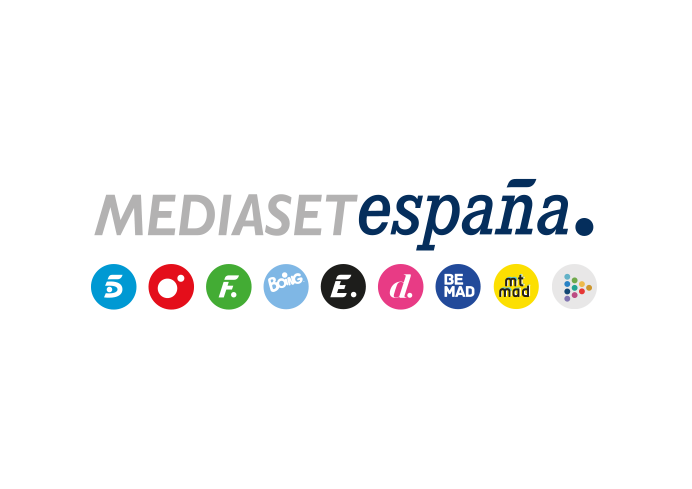 Madrid, 9 de marzo de 2023Divinity ofrece mañana en prime time el episodio final de ‘Café con aroma de mujer’, convertida en su serie más vista de la temporadaCon un promedio del 2,8% de share y 350.000 espectadores, ‘Café con aroma de mujer’ se alza esta temporada como la serie más vista de Divinity y como la telenovela de estreno en abierto más seguida en los temáticos.El canal femenino rendirá homenaje a William Levy con el evento especial de programación ‘William eres un 10’, que incluye la emisión de un capítulo de larga duración de ‘La Tempestad’ y las películas ‘Un menú muy especial’ y ‘La espada sagrada’, protagonizas por el actor cubano.‘Café con aroma de mujer’, la exitosa serie colombiana convertida en la más vista de la temporada en Divinity y en el estreno en abierto de una ficción más seguida del canal temático, llega mañana a su fin con la emisión de su último episodio en el horario de máxima audiencia.Para arropar este esperado desenlace y rendir homenaje a su actor protagonista William Levy, uno de los galanes más populares de panorama internacional, Divinity ha preparado el evento de programación ‘William eres un 10’ que incluirá la emisión de un episodio de larga duración de la serie ‘La Tempestad’ (20:00 h.), seguido del final de ‘Café con aroma de mujer’ (22:00 h.) y a continuación los largometrajes ‘Un menú muy especial’ (22:45 h.) y ‘La espada sagrada’ (00:30 h.), todas producciones protagonizadas por Levy.La serie más vista de Divinity en la presente temporada‘Café con aroma de mujer’ se ha convertido en un éxito en Divinity, donde promedia un 2,8% de share y 350.000 espectadores, cifras que le han permitido lograr un triple hito: convertirse en la serie más vista del canal en la presente temporada, la telenovela de estreno más seguida del curso televisivo entre los temáticos y la tercera más vista de este canal tras ‘Love is in the air’ (391.000 espectadores y 4,3%) y Kara Sevda’ (360.000 y 2,8%). Desde su primer mes de emisión en Divinity, ‘Café con aroma de mujer’ figura entre las diez emisiones más vistas del mes, copando en diciembre y febrero los diez primeros puestos del ranking.Divinity se ha alzado en enero y febrero como la tercera televisión temática más vista con su mejor marca histórica en febrero, 2,4% de share, y como la temática femenina líder del target comercial con un 2%.El romántico desenlace de la historia de Gaviota y Sebastián en el capítulo final de ‘Café con aroma de mujer’Son muchos los obstáculos, problemas y adversidades a los que Gaviota, humilde y valiente recolectora de café, y Sebastián, carismático miembro de una opulenta saga de empresarios cafeteros, han tenido que hacer frente para luchar por su amor, un titánico esfuerzo, que se ha visto recompensado con Fernando, el hijo de la pareja.Cuando Julia, la matriarca del clan Vallejo, informa a Gaviota de su decisión de otorgar a su nieto Fernando el 25% de la herencia que le corresponde, la joven se niega a aceptarlo y propone utilizar ese dinero para salvar a la hacienda Casablanca. Por otra parte, Lucía, completamente arrepentida, pide perdón a Sebastián por todo el daño que le ha causado y le devuelve la alianza. Posteriormente, se despide de exsuegra Julia y se disculpa por sus errores.Entretanto, Gaviota se presenta a las elecciones intermunicipales para el comité de cafeteros y decide nombrar a su madre, nueva administradora de Rojo Café, su empresa cafetera. Además, libres de ataduras, Gaviota y Sebastián deciden sellar su amor.Levy, protagonista de la cartelera cinematográfica de Divinity Tras la emisión de ‘Café con aroma de mujer’, Divinity pondrá el broche de oro a la jornada con el drama romántico ‘Un menú muy especial’ y el relato de ciencia ficción y aventuras ‘La espada sagrada’.Amor, rivalidad, lazos familiares y gastronomía son los ingredientes de ‘Un menú muy especial’ (22:45 h.), filme en el que Levy comparte protagonismo Taylor Cole. La acción arranca cuando Sara, dueña de su propio restaurante en Miami, se hace cargo del catering de la fiesta de 15 años de su sobrina Lola, pero la celebración del cumpleaños se complica cuando su antiguo novio, reputado chef con una estrella Michelin, regresa a la ciudad para elaborar el menú de la fiesta de cumpleaños de su sobrina Giselle, que tiene lugar el mismo fin de semana. Una tierra devastada por las guerras, donde las tribus viven con el temor de la aniquilación, es el escenario en el que se sitúa la trama postapocalíptica de ‘La espada sagrada’ (00:30 h.). Protagonizada por William Levy y Serinda Swan, narra la historia de un valeroso guerrero que, tras ser traicionado por los suyos y dado por muerto, es socorrido por una misteriosa princesa y acogido por una tribu que cree que él ha sido elegido para librar una batalla final.   